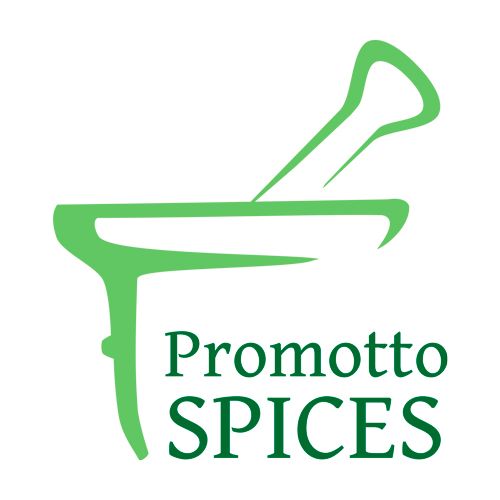 www.spices.fi
Business ID 2598327-7 Sepänkatu 15 C 55
80110 Joensuu, Finland 
+358 451813377, pramod@spiceschef.com 1.9.2017
To our stakeholders:
We recognize that a key requirement for participation in the UN Global Compact is the annual preparation and posting of a Communication on Progress (COP) that comprises of a CEO statement of continued support for the UN Global Compact, a description of practical actions with regard to the principles of the UN Global Compact, and a measurement of outcomes or expected outcomes.
We are late in creating, sharing and posting our COP report due to the following reason: our annual business report, which consists of details that COP to the UN Global Compact also requires, will be completed by December 2017. That is when we have the whole picture of our business activities of the year. 
We hereby ask for an extension period in order to be able to post a COP that describes our company’s efforts and progress to implement the principles of the UN Global Compact. Our new COP report will be posted on the UN Global Compact website by 30.11.2017 at the latest.
Sincerely yours,Mr. Pramod Jayaprakash
Managing Director
Promotto Spices & Spices Chef Oy
Finland